RegulaminXVI Festiwalu 
Piosenki Turystycznej i Patriotycznej
Radom 2019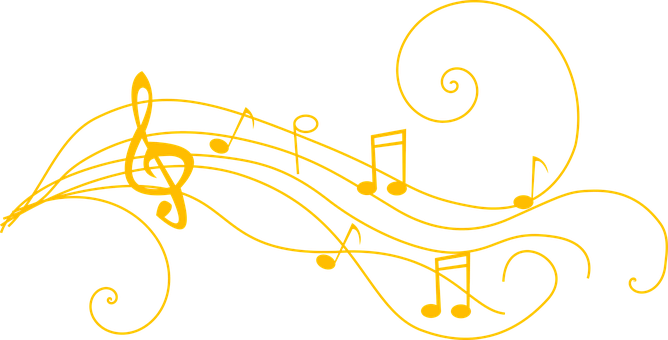 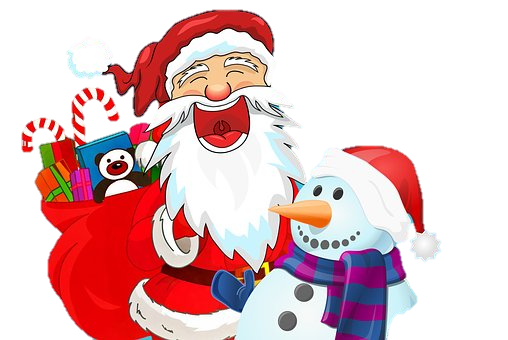 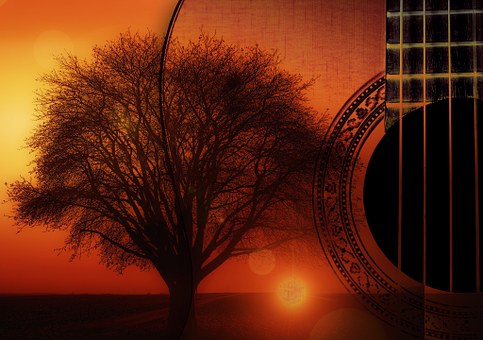 pod patronatemStarosty RadomskiegoPana Waldemara TrelkiOrganizatorzy i sponsorzy:Radom, 06.12.2019 r.Cele:Budowanie tożsamości narodowej poprzez kultywowanie tradycji wspólnego śpiewu pieśni patriotycznych;Podnoszenie wiedzy z zakresy historii poprzez analizę tekstów poetyckich i pieśni;Podnoszenie świadomości patriotycznej i podtrzymywanie pamięci o twórcach pieśni patriotycznych;Włączenie dzieci i młodzieży w obchody 100-lecia narodzin szkolnego ruchu krajoznawczo-turystycznego;Kształcenie umiejętności interpretacji znanych utworów muzycznych;Promowanie piosenki turystycznej i patriotycznej wśród młodzieży;Upowszechnianie zdrowego i kulturalnego sposobu spędzania czasu wolnego;Aktywizowanie młodzieży do rozwijania swoich talentów i ich prezentacji na forum rówieśniczym;Popularyzowanie działalności PTSM wśród młodzieży szkolnej oraz mocnienie więzi koleżeńskich między turystami skupionymi w Kołach PTSM.Organizatorzy i sponsorzy:Zarząd Oddziału PTSM „Ziemia Radomska” w Radomiu,Koło PTSM przy Publicznej Szkole Podstawowej nr 31 im. Kardynała Stefana Wyszyńskiego 
w Radomiu,Młodzieżowy Dom Kultury im. Heleny Stadnickiej w Radomiu,Starostwo Powiatowe w Radomiu.Termin i miejsce:Konkurs odbędzie się 06.12.2019 r. (piątek) w Domu Kultury im. Heleny Stadnickiej w Radomiu, 
ul. Słowackiego 17, o godzinie 9.00. Dojazd na miejsce konkursu na koszt własny. Warunki uczestnictwaW konkursie biorą udział reprezentacje (5–10 osobowe) - szkolnych kół PTSM ze szkół podstawowych i średnich oraz innych placówek oświatowych regionu radomskiego pod opieką nauczycieli.Zgłoszenia należy dostarczać na kartach uczestnictwa do 29.11.2019 r. osobiście lub pocztą elektroniczną na wskazane adresy:Publiczna Szkoła Podstawowa nr 31 w Radomiu ul. Biała 6, 26-600 Radom lub do kierownika festiwalu tel. 534705370 (najlepiej sms), e-mail: kate.apache@interia.plPrzy zgłoszeniu telefonicznym prosimy podać liczbę uczestników, szkołę, nazwisko opiekuna grupy oraz tytuły śpiewanych piosenek. Wypełnioną i opieczętowaną kartę zgłoszenia oddajemy w dniu festiwalu.Wysokość wpisowego wynosi 7 zł od uczestnika posiadającego aktualną legitymację PTSM i 9 zł od uczestników niezrzeszonych. Opiekunowie oraz podopieczni placówek opiekuńczych (MOW, MOS) są zwolnieni z opłat.Przebieg Festiwaluczęść I – drużyna lub jej przedstawiciele wykonują dowolną piosenkę patriotyczną część II – drużyna lub jej przedstawiciele wykonują dowolną piosenkę turystycznąMuzyczny „Hyde Park” – w przerwie na obrady JuryWarunkiem uczestnictwa w I i II części jest przygotowanie podkładu muzycznego (płyta CD lub pendrive) lub aranżacji z wykorzystaniem dowolnego instrumentu muzycznego. Pełen podkład, tzn. linia melodyczna z wokalem nie jest dozwolony. Jury wyłoni zwycięzców, w ocenie kierować się będzie następującymi kryteriami: doborem repertuaru, interpretacją, aranżacją piosenki, walorami artystycznymi, wokalnymi i dykcją.Świadczenia organizatorówDyplom uczestnictwa i upominek dla każdej drużyny.Poczęstunek.Nagrody i pamiątkowe znaczki.Obowiązki uczestnikówPrzestrzeganie postanowień niniejszego regulaminu.Przestrzeganie poleceń opiekunów i Kierownictwa Konkursu.Postanowienia końcoweNieprzestrzeganie regulaminu festiwalu powoduje utratę praw do wszelkich świadczeń.Uczestnik festiwalu ponosi prawną odpowiedzialność za szkody wynikłe z jego winy.Ostateczna interpretacja regulaminu należy do organizatorów.Szczegółowe informacje można uzyskać u kierownika festiwalu p. Katarzyny Kamańczyk 
tel. 534 705 370; kate.apache@interia.pl  Kierownictwo Festiwalu:Kierownik Festiwalu – p. Katarzyna KamańczykKierownik Muzyczny – p. Leszek ZelgaPrawa ręka kierownika – p. Dariusz SadalLewa ręka kierownika – p. Emilia SzwarcZAPRASZAMY! Pieczęć szkoły/instytucji                                                                           Nazwa drużyny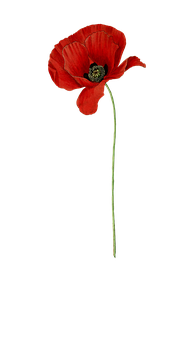 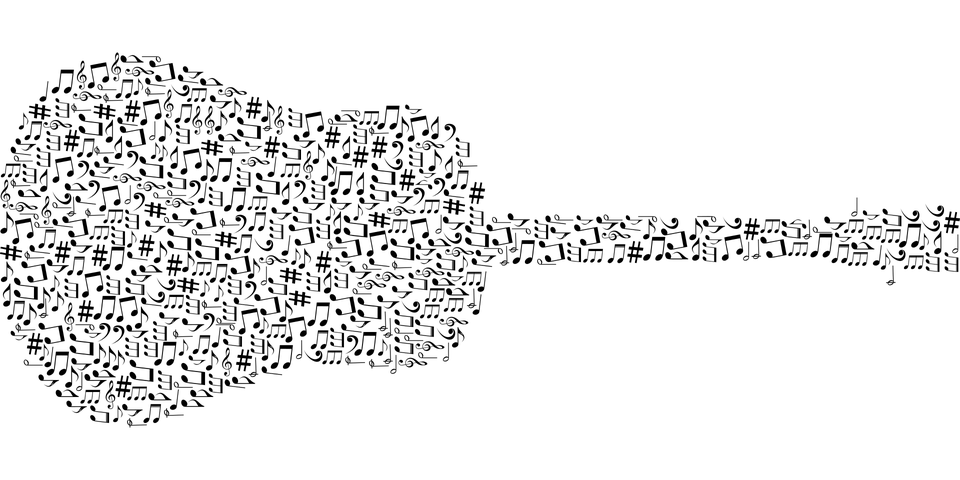 Karta ZgłoszeniaXV Festiwal Piosenki Turystycznej i PatriotycznejRadom 07.12.2018 r.Tytuły śpiewanych piosenek:1. 2.Dyrektor Szkoły/Instytucji                                                    Opiekun grupy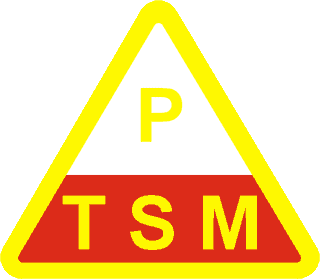 Zarząd Oddziału Mazowieckiego PTSM „Ziemia Radomska” w RadomiuStarostwo Powiatowe w Radomiu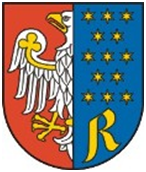 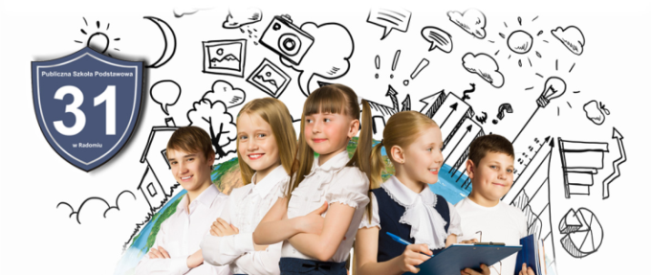 Koło PTSM przy PSP nr 31 w Radomiu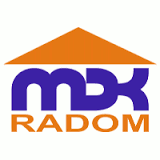 Dom Kultury im. H. Stadnickiej RadomiuLp.Nazwisko i ImięNumer legitymacji PTSM